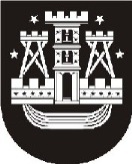 KLAIPĖDOS MIESTO SAVIVALDYBĖS ADMINISTRACIJAG. Pocius, tel. (8 46)  39 60 97, el. p. gediminas.pocius@klaipeda.ltKlaipėdos miesto meruiKlaipėdos miesto tarybaiKlaipėdos miesto meruiKlaipėdos miesto tarybai2014-01-24Nr.TAS-12Klaipėdos miesto meruiKlaipėdos miesto tarybaiKlaipėdos miesto meruiKlaipėdos miesto tarybaiĮNr.Klaipėdos miesto meruiKlaipėdos miesto tarybaiKlaipėdos miesto meruiKlaipėdos miesto tarybaiDĖL klaipėdos miesto savivaldybės tarybos sprendimo  „DĖL KLAIPĖDOS MIESTO SAVIVALDYBĖS TARYBOS 2009 M. GEGUŽĖS 29 D. SPRENDIMO NR. T2-211 „DĖL VIETINĖS RINKLIAVOS UŽ LEIDIMO ATLIKTI KASINĖJIMO DARBUS KLAIPĖDOS MIESTO SAVIVALDYBĖS VIEŠOJO NAUDOJIMO TERITORIJOJE (GATVĖSE, VIETINĖS REIKŠMĖS KELIUOSE, AIKŠTĖSE, ŽALIUOSIUOSE PLOTUOSE), ATITVERTI JĄ AR JOS DALĮ ARBA APRIBOTI EISMĄ JOJE NUOSTATŲ PATVIRTINIMO“ PAKEITIMO PROJEKTODĖL klaipėdos miesto savivaldybės tarybos sprendimo  „DĖL KLAIPĖDOS MIESTO SAVIVALDYBĖS TARYBOS 2009 M. GEGUŽĖS 29 D. SPRENDIMO NR. T2-211 „DĖL VIETINĖS RINKLIAVOS UŽ LEIDIMO ATLIKTI KASINĖJIMO DARBUS KLAIPĖDOS MIESTO SAVIVALDYBĖS VIEŠOJO NAUDOJIMO TERITORIJOJE (GATVĖSE, VIETINĖS REIKŠMĖS KELIUOSE, AIKŠTĖSE, ŽALIUOSIUOSE PLOTUOSE), ATITVERTI JĄ AR JOS DALĮ ARBA APRIBOTI EISMĄ JOJE NUOSTATŲ PATVIRTINIMO“ PAKEITIMO PROJEKTODĖL klaipėdos miesto savivaldybės tarybos sprendimo  „DĖL KLAIPĖDOS MIESTO SAVIVALDYBĖS TARYBOS 2009 M. GEGUŽĖS 29 D. SPRENDIMO NR. T2-211 „DĖL VIETINĖS RINKLIAVOS UŽ LEIDIMO ATLIKTI KASINĖJIMO DARBUS KLAIPĖDOS MIESTO SAVIVALDYBĖS VIEŠOJO NAUDOJIMO TERITORIJOJE (GATVĖSE, VIETINĖS REIKŠMĖS KELIUOSE, AIKŠTĖSE, ŽALIUOSIUOSE PLOTUOSE), ATITVERTI JĄ AR JOS DALĮ ARBA APRIBOTI EISMĄ JOJE NUOSTATŲ PATVIRTINIMO“ PAKEITIMO PROJEKTODĖL klaipėdos miesto savivaldybės tarybos sprendimo  „DĖL KLAIPĖDOS MIESTO SAVIVALDYBĖS TARYBOS 2009 M. GEGUŽĖS 29 D. SPRENDIMO NR. T2-211 „DĖL VIETINĖS RINKLIAVOS UŽ LEIDIMO ATLIKTI KASINĖJIMO DARBUS KLAIPĖDOS MIESTO SAVIVALDYBĖS VIEŠOJO NAUDOJIMO TERITORIJOJE (GATVĖSE, VIETINĖS REIKŠMĖS KELIUOSE, AIKŠTĖSE, ŽALIUOSIUOSE PLOTUOSE), ATITVERTI JĄ AR JOS DALĮ ARBA APRIBOTI EISMĄ JOJE NUOSTATŲ PATVIRTINIMO“ PAKEITIMO PROJEKTODĖL klaipėdos miesto savivaldybės tarybos sprendimo  „DĖL KLAIPĖDOS MIESTO SAVIVALDYBĖS TARYBOS 2009 M. GEGUŽĖS 29 D. SPRENDIMO NR. T2-211 „DĖL VIETINĖS RINKLIAVOS UŽ LEIDIMO ATLIKTI KASINĖJIMO DARBUS KLAIPĖDOS MIESTO SAVIVALDYBĖS VIEŠOJO NAUDOJIMO TERITORIJOJE (GATVĖSE, VIETINĖS REIKŠMĖS KELIUOSE, AIKŠTĖSE, ŽALIUOSIUOSE PLOTUOSE), ATITVERTI JĄ AR JOS DALĮ ARBA APRIBOTI EISMĄ JOJE NUOSTATŲ PATVIRTINIMO“ PAKEITIMO PROJEKTODĖL klaipėdos miesto savivaldybės tarybos sprendimo  „DĖL KLAIPĖDOS MIESTO SAVIVALDYBĖS TARYBOS 2009 M. GEGUŽĖS 29 D. SPRENDIMO NR. T2-211 „DĖL VIETINĖS RINKLIAVOS UŽ LEIDIMO ATLIKTI KASINĖJIMO DARBUS KLAIPĖDOS MIESTO SAVIVALDYBĖS VIEŠOJO NAUDOJIMO TERITORIJOJE (GATVĖSE, VIETINĖS REIKŠMĖS KELIUOSE, AIKŠTĖSE, ŽALIUOSIUOSE PLOTUOSE), ATITVERTI JĄ AR JOS DALĮ ARBA APRIBOTI EISMĄ JOJE NUOSTATŲ PATVIRTINIMO“ PAKEITIMO PROJEKTOAtsižvelgiant į Finansų ir ekonomikos, Miesto ūkio ir aplinkosaugos bei Teritorijų planavimo komitetuose šio rašto pavadinime nurodyto sprendimo projekto svarstymo metu išsakytas pastabas, siūlytinos šios Nuostatų ir 3 priedo, išdėstytų nauja redakcija, atitinkamų punktų redakcijos:Nuostatų 13.2 punkte vietoje žodžių „klojamos požeminės komunikacijos naujai statomuose pramoniniuose ir gyvenamuosiuose rajonuose (išskyrus atvejus, kai perkasamos naujai įrengtos dangos)“  įrašyti žodžius: „klojamos požeminės komunikacijos naujai užstatomose teritorijose, išskyrus atvejus, kai perkasamos mažiau nei prieš 5 metus įrengtos dangos“.Nuostatų 13.3 punkte vietoje žodžių „rekonstruojamos arba remontuojamos požeminės komunikacijos gatvėse, kurių normatyvinis tarnavimo laikas yra pasibaigęs ir visą gatvės dangą numatoma kapitališkai remontuoti“  įrašyti žodžius: „statytojas rekonstruodamas arba remontuodamas požemines komunikacijas gatvėse, kurių normatyvinis tarnavimo laikas yra pasibaigęs, sąmatoje kartu yra numatęs kapitališkai remontuoti ir visą gatvės dangą“. 3 priedo lentelės Nr.2 1 eilutėje vietoje žodžių „Įmonėms, firmoms ir kitoms pelno siekiančioms organizacijoms“ įrašyti žodžius: „Įmonėms, įstaigoms, firmoms ir kitoms organizacijoms“.Taip pat prašome leisti ištaisyti techninio pobūdžio klaidą Nuostatų, išdėstytų nauja redakcija, 13.7 punkte vietoje žodžio „renovacijos“ įrašant žodžius „atnaujinimo (modernizavimo)“, kurie atitiktų Statybos įstatyme nustatytą sąvoką ir šį punktą išdėstyti taip: „vykdomi teritorijos atitvėrimo darbai, įgyvendinant gyvenamųjų namų atnaujinimo (modernizavimo) projektus“.Atsižvelgiant į Finansų ir ekonomikos, Miesto ūkio ir aplinkosaugos bei Teritorijų planavimo komitetuose šio rašto pavadinime nurodyto sprendimo projekto svarstymo metu išsakytas pastabas, siūlytinos šios Nuostatų ir 3 priedo, išdėstytų nauja redakcija, atitinkamų punktų redakcijos:Nuostatų 13.2 punkte vietoje žodžių „klojamos požeminės komunikacijos naujai statomuose pramoniniuose ir gyvenamuosiuose rajonuose (išskyrus atvejus, kai perkasamos naujai įrengtos dangos)“  įrašyti žodžius: „klojamos požeminės komunikacijos naujai užstatomose teritorijose, išskyrus atvejus, kai perkasamos mažiau nei prieš 5 metus įrengtos dangos“.Nuostatų 13.3 punkte vietoje žodžių „rekonstruojamos arba remontuojamos požeminės komunikacijos gatvėse, kurių normatyvinis tarnavimo laikas yra pasibaigęs ir visą gatvės dangą numatoma kapitališkai remontuoti“  įrašyti žodžius: „statytojas rekonstruodamas arba remontuodamas požemines komunikacijas gatvėse, kurių normatyvinis tarnavimo laikas yra pasibaigęs, sąmatoje kartu yra numatęs kapitališkai remontuoti ir visą gatvės dangą“. 3 priedo lentelės Nr.2 1 eilutėje vietoje žodžių „Įmonėms, firmoms ir kitoms pelno siekiančioms organizacijoms“ įrašyti žodžius: „Įmonėms, įstaigoms, firmoms ir kitoms organizacijoms“.Taip pat prašome leisti ištaisyti techninio pobūdžio klaidą Nuostatų, išdėstytų nauja redakcija, 13.7 punkte vietoje žodžio „renovacijos“ įrašant žodžius „atnaujinimo (modernizavimo)“, kurie atitiktų Statybos įstatyme nustatytą sąvoką ir šį punktą išdėstyti taip: „vykdomi teritorijos atitvėrimo darbai, įgyvendinant gyvenamųjų namų atnaujinimo (modernizavimo) projektus“.Atsižvelgiant į Finansų ir ekonomikos, Miesto ūkio ir aplinkosaugos bei Teritorijų planavimo komitetuose šio rašto pavadinime nurodyto sprendimo projekto svarstymo metu išsakytas pastabas, siūlytinos šios Nuostatų ir 3 priedo, išdėstytų nauja redakcija, atitinkamų punktų redakcijos:Nuostatų 13.2 punkte vietoje žodžių „klojamos požeminės komunikacijos naujai statomuose pramoniniuose ir gyvenamuosiuose rajonuose (išskyrus atvejus, kai perkasamos naujai įrengtos dangos)“  įrašyti žodžius: „klojamos požeminės komunikacijos naujai užstatomose teritorijose, išskyrus atvejus, kai perkasamos mažiau nei prieš 5 metus įrengtos dangos“.Nuostatų 13.3 punkte vietoje žodžių „rekonstruojamos arba remontuojamos požeminės komunikacijos gatvėse, kurių normatyvinis tarnavimo laikas yra pasibaigęs ir visą gatvės dangą numatoma kapitališkai remontuoti“  įrašyti žodžius: „statytojas rekonstruodamas arba remontuodamas požemines komunikacijas gatvėse, kurių normatyvinis tarnavimo laikas yra pasibaigęs, sąmatoje kartu yra numatęs kapitališkai remontuoti ir visą gatvės dangą“. 3 priedo lentelės Nr.2 1 eilutėje vietoje žodžių „Įmonėms, firmoms ir kitoms pelno siekiančioms organizacijoms“ įrašyti žodžius: „Įmonėms, įstaigoms, firmoms ir kitoms organizacijoms“.Taip pat prašome leisti ištaisyti techninio pobūdžio klaidą Nuostatų, išdėstytų nauja redakcija, 13.7 punkte vietoje žodžio „renovacijos“ įrašant žodžius „atnaujinimo (modernizavimo)“, kurie atitiktų Statybos įstatyme nustatytą sąvoką ir šį punktą išdėstyti taip: „vykdomi teritorijos atitvėrimo darbai, įgyvendinant gyvenamųjų namų atnaujinimo (modernizavimo) projektus“.Atsižvelgiant į Finansų ir ekonomikos, Miesto ūkio ir aplinkosaugos bei Teritorijų planavimo komitetuose šio rašto pavadinime nurodyto sprendimo projekto svarstymo metu išsakytas pastabas, siūlytinos šios Nuostatų ir 3 priedo, išdėstytų nauja redakcija, atitinkamų punktų redakcijos:Nuostatų 13.2 punkte vietoje žodžių „klojamos požeminės komunikacijos naujai statomuose pramoniniuose ir gyvenamuosiuose rajonuose (išskyrus atvejus, kai perkasamos naujai įrengtos dangos)“  įrašyti žodžius: „klojamos požeminės komunikacijos naujai užstatomose teritorijose, išskyrus atvejus, kai perkasamos mažiau nei prieš 5 metus įrengtos dangos“.Nuostatų 13.3 punkte vietoje žodžių „rekonstruojamos arba remontuojamos požeminės komunikacijos gatvėse, kurių normatyvinis tarnavimo laikas yra pasibaigęs ir visą gatvės dangą numatoma kapitališkai remontuoti“  įrašyti žodžius: „statytojas rekonstruodamas arba remontuodamas požemines komunikacijas gatvėse, kurių normatyvinis tarnavimo laikas yra pasibaigęs, sąmatoje kartu yra numatęs kapitališkai remontuoti ir visą gatvės dangą“. 3 priedo lentelės Nr.2 1 eilutėje vietoje žodžių „Įmonėms, firmoms ir kitoms pelno siekiančioms organizacijoms“ įrašyti žodžius: „Įmonėms, įstaigoms, firmoms ir kitoms organizacijoms“.Taip pat prašome leisti ištaisyti techninio pobūdžio klaidą Nuostatų, išdėstytų nauja redakcija, 13.7 punkte vietoje žodžio „renovacijos“ įrašant žodžius „atnaujinimo (modernizavimo)“, kurie atitiktų Statybos įstatyme nustatytą sąvoką ir šį punktą išdėstyti taip: „vykdomi teritorijos atitvėrimo darbai, įgyvendinant gyvenamųjų namų atnaujinimo (modernizavimo) projektus“.Atsižvelgiant į Finansų ir ekonomikos, Miesto ūkio ir aplinkosaugos bei Teritorijų planavimo komitetuose šio rašto pavadinime nurodyto sprendimo projekto svarstymo metu išsakytas pastabas, siūlytinos šios Nuostatų ir 3 priedo, išdėstytų nauja redakcija, atitinkamų punktų redakcijos:Nuostatų 13.2 punkte vietoje žodžių „klojamos požeminės komunikacijos naujai statomuose pramoniniuose ir gyvenamuosiuose rajonuose (išskyrus atvejus, kai perkasamos naujai įrengtos dangos)“  įrašyti žodžius: „klojamos požeminės komunikacijos naujai užstatomose teritorijose, išskyrus atvejus, kai perkasamos mažiau nei prieš 5 metus įrengtos dangos“.Nuostatų 13.3 punkte vietoje žodžių „rekonstruojamos arba remontuojamos požeminės komunikacijos gatvėse, kurių normatyvinis tarnavimo laikas yra pasibaigęs ir visą gatvės dangą numatoma kapitališkai remontuoti“  įrašyti žodžius: „statytojas rekonstruodamas arba remontuodamas požemines komunikacijas gatvėse, kurių normatyvinis tarnavimo laikas yra pasibaigęs, sąmatoje kartu yra numatęs kapitališkai remontuoti ir visą gatvės dangą“. 3 priedo lentelės Nr.2 1 eilutėje vietoje žodžių „Įmonėms, firmoms ir kitoms pelno siekiančioms organizacijoms“ įrašyti žodžius: „Įmonėms, įstaigoms, firmoms ir kitoms organizacijoms“.Taip pat prašome leisti ištaisyti techninio pobūdžio klaidą Nuostatų, išdėstytų nauja redakcija, 13.7 punkte vietoje žodžio „renovacijos“ įrašant žodžius „atnaujinimo (modernizavimo)“, kurie atitiktų Statybos įstatyme nustatytą sąvoką ir šį punktą išdėstyti taip: „vykdomi teritorijos atitvėrimo darbai, įgyvendinant gyvenamųjų namų atnaujinimo (modernizavimo) projektus“.Atsižvelgiant į Finansų ir ekonomikos, Miesto ūkio ir aplinkosaugos bei Teritorijų planavimo komitetuose šio rašto pavadinime nurodyto sprendimo projekto svarstymo metu išsakytas pastabas, siūlytinos šios Nuostatų ir 3 priedo, išdėstytų nauja redakcija, atitinkamų punktų redakcijos:Nuostatų 13.2 punkte vietoje žodžių „klojamos požeminės komunikacijos naujai statomuose pramoniniuose ir gyvenamuosiuose rajonuose (išskyrus atvejus, kai perkasamos naujai įrengtos dangos)“  įrašyti žodžius: „klojamos požeminės komunikacijos naujai užstatomose teritorijose, išskyrus atvejus, kai perkasamos mažiau nei prieš 5 metus įrengtos dangos“.Nuostatų 13.3 punkte vietoje žodžių „rekonstruojamos arba remontuojamos požeminės komunikacijos gatvėse, kurių normatyvinis tarnavimo laikas yra pasibaigęs ir visą gatvės dangą numatoma kapitališkai remontuoti“  įrašyti žodžius: „statytojas rekonstruodamas arba remontuodamas požemines komunikacijas gatvėse, kurių normatyvinis tarnavimo laikas yra pasibaigęs, sąmatoje kartu yra numatęs kapitališkai remontuoti ir visą gatvės dangą“. 3 priedo lentelės Nr.2 1 eilutėje vietoje žodžių „Įmonėms, firmoms ir kitoms pelno siekiančioms organizacijoms“ įrašyti žodžius: „Įmonėms, įstaigoms, firmoms ir kitoms organizacijoms“.Taip pat prašome leisti ištaisyti techninio pobūdžio klaidą Nuostatų, išdėstytų nauja redakcija, 13.7 punkte vietoje žodžio „renovacijos“ įrašant žodžius „atnaujinimo (modernizavimo)“, kurie atitiktų Statybos įstatyme nustatytą sąvoką ir šį punktą išdėstyti taip: „vykdomi teritorijos atitvėrimo darbai, įgyvendinant gyvenamųjų namų atnaujinimo (modernizavimo) projektus“.Savivaldybės administracijos direktorėJudita SimonavičiūtėJudita SimonavičiūtėJudita SimonavičiūtėJudita SimonavičiūtėJudita SimonavičiūtėJudita Simonavičiūtė